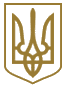 МІНІСТЕРСТВО ОХОРОНИ ЗДОРОВ'Я УКРАЇНИНАКАЗвід 6 квітня 2016 року N 323Про здійснення перерозподілу лікарського засобу для лікування дітей, хворих на гемофілію типів A або B або хворобу Віллебранда, закупленого у централізованому порядку за кошти Державного бюджету України за 2014 рікВідповідно до пункту 5 Порядку використання коштів, передбачених у державному бюджеті для виконання програм та здійснення централізованих заходів з охорони здоров'я, затвердженого постановою Кабінету Міністрів України від 17 березня 2011 року N 298 (зі змінами), пункту 8 Положення про Міністерство охорони здоров'я України, затвердженого постановою Кабінету Міністрів України від 25 березня 2015 року N 267, з метою раціонального і цільового використання лікарського засобу для забезпечення дітей, хворих на гемофілію типів A або B або хворобу Віллебранда, закупленого за кошти Державного бюджету України на 2014 рік і розподіленого згідно з наказом Міністерства охорони здоров'я України від 17 січня 2015 року N 15 за бюджетною програмою КПКВК 2301400 "Забезпечення медичних заходів окремих державних програм та комплексних заходів програмного характеру" за напрямом "Централізована закупівля лікарських засобів для забезпечення дітей, хворих на гемофілію типів A або B або хворобу Віллебранда", на підставі листів Управління охорони здоров'я Черкаської обласної державної адміністрації від 25 лютого 2016 року N 342/01-07 та Національної дитячої спеціалізованої лікарні "ОХМАТДИТ" МОЗ України від 01 березня 2016 року N 396 наказую:1. Начальнику Управління охорони здоров'я Черкаської обласної державної адміністрації Лобасу М. В.:1) здійснити передачу з дотриманням температурного режиму лікарського засобу ФЕЙБА 500 Од. / FEIBA 500 U порошок для розчину для ін'єкцій / інфузій по 1 флакону з порошком по 500 Од у кількості 20 флаконів (розподіленого згідно з наказом МОЗ України від 17 січня 2015 року N 15 "Про розподіл лікарських засобів для лікування дітей, хворих на гемофілію типів A або B або хворобу Віллебранда, закуплених у централізованому порядку за кошти Державного бюджету України на 2014 рік"), закупленого за кошти Державного бюджету України на 2014 рік, до Національної дитячої спеціалізованої лікарні "ОХМАТДИТ" МОЗ України;2) копії документів про передачу лікарського засобу направити до ДУО "Політехмед" протягом 5 робочих днів з моменту фактичної передачі на баланс отримувача, інформувати ДУО "Політехмед" щодо передачі зазначеного лікарського засобу.2. Головному лікарю Національної дитячої спеціалізованої лікарні "ОХМАТДИТ" МОЗ України Гладуш Ю. І.:1) організувати отримання вищезазначеного лікарського засобу, забезпечити контроль за його зберіганням та використанням;2) акти на списання направити протягом 5 робочих днів з моменту оформлення відповідних документів на списання до ДУО "Політехмед".3. Генеральному директору ДУО "Політехмед" Картавцеву Р. Л.:1) внести зміни до бухгалтерського обліку відповідно до підпункту 2 пункту 1 та підпункту 2 пункту 2 цього наказу;2) інформувати Міністерство охорони здоров'я України щодо передачі лікарського засобу протягом 5 робочих днів з моменту фактичної передачі на баланс отримувача.4. Контроль за виконанням цього наказу покласти на заступника Міністра Перегінця І. Б.МіністрО. Квіташвілі